Архитектура персонального компьютераУстройства внутри системного блокаУстройства ввода информацииУстройства вывода информацииНазвание устройстваИзображениеНазначение устройстваОсновные характеристикиФирмы - производителиКорпус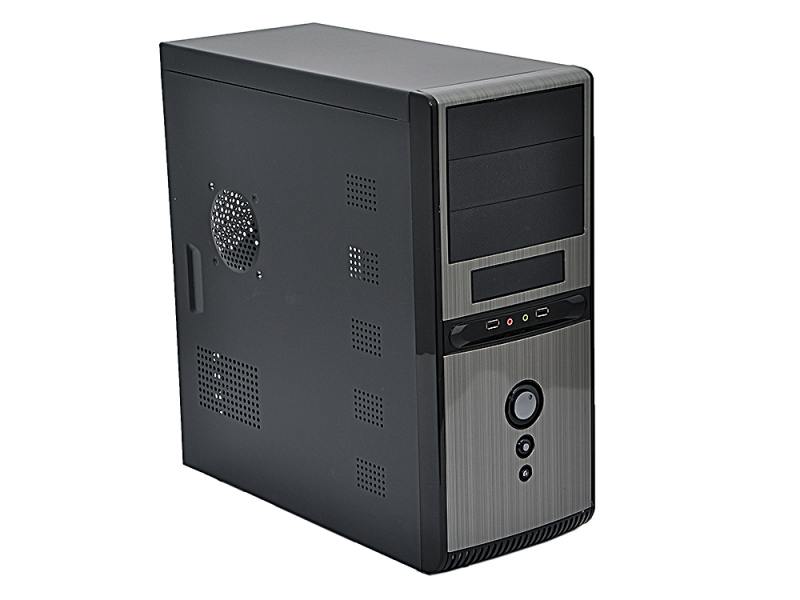 Для поддержания всех частей, находящихся в компьютере, для защиты от грязи и пылиВысота корпуса должна быть не менее 42 см. Ограничением для пользователя может быть высота ниши под системный блок компьютерного стола. Ширина корпуса особой роли не играет и диапазон 17-22 см вполне нормален.MODE COM Co., Ltd.NikaoNMB TechnologiesPalo AltoPC Power & CoolingPowerman RussiaPower WinМатеринская плата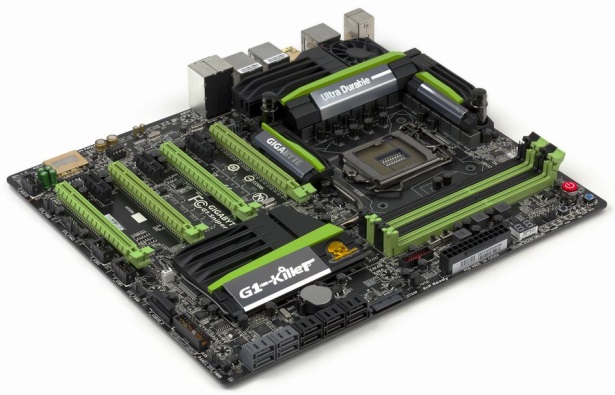 Материнская, или как ее еще называют системная, плата обеспечивает связь процессора с другими устройствами компьютера. Важной характеристикой является системная частота. Это количество тактов в одну секунду, за которые происходит передача данных. Если программа обрабатывает большое количество данных, то скорость выполнения процессором команд может быть не так существенна и на первое место выходит пропускная способность системной шины. ASRockAsusBFG TechnologiesDFIFoxconnGigabyte TechnologyIntelMicro-Star InternationalNvidiaTyanVIA TechnologiesZotacМышь 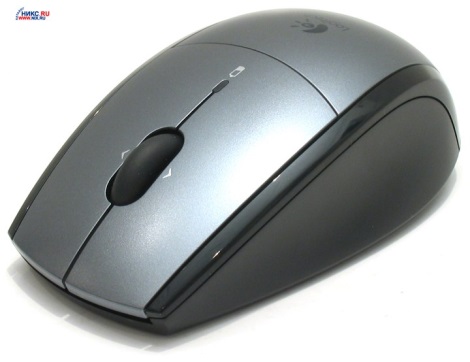 Компьютерная мышь — механический манипулятор, преобразующий движение в управляющий сигнал. В частности, сигнал может быть использован для позиционирования курсора или прокрутки страниц.Функциональность, способ подключения, время отклика – DPI.RazerA4TechAppleBLUETAKEBTCBelkinBenQGeniusТачпад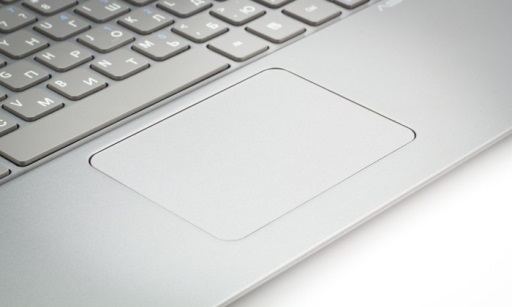 Тачпад сенсорная панель — устройство ввода ЭВМ. При прикосновении к поверхности тачпада пальцем или особым предметом координаты места касания определяются и передаются ЭВМ. Используется для замены клавиатуры в бытовом и промышленном оборудовании и/или мыши в переносной электронике.«Тачпады» являются устройствами с довольно низким разрешением. Разрешение «тачпадов» достаточно для игры в логические игры, для повседневной работы с офисными приложениями и веб-браузерами, но не достаточно для работы с графическими программами, и делает практически невозможной игру в 3D-шутеры.Alps Electric CorporationCirque Corporation SynapticsElanTechWacomМонитор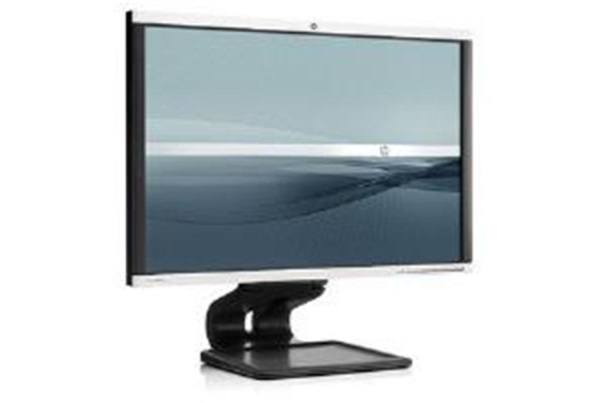 Монитор — конструктивно законченное устройство, предназначенное для визуального отображения информации.Разрешение — число пикселей по горизонтали и вертикалиГлубина цвета — количество бит на кодирование одного пикселя Размер зерна или пикселяЧастота обновления экранаВремя отклика пикселей Угол обзораDIADI USABelineaBelinea — in EnglishBLISSBridgeCTX GroupDigital VisionEizoEIZO RussiaLG RussiaПринтер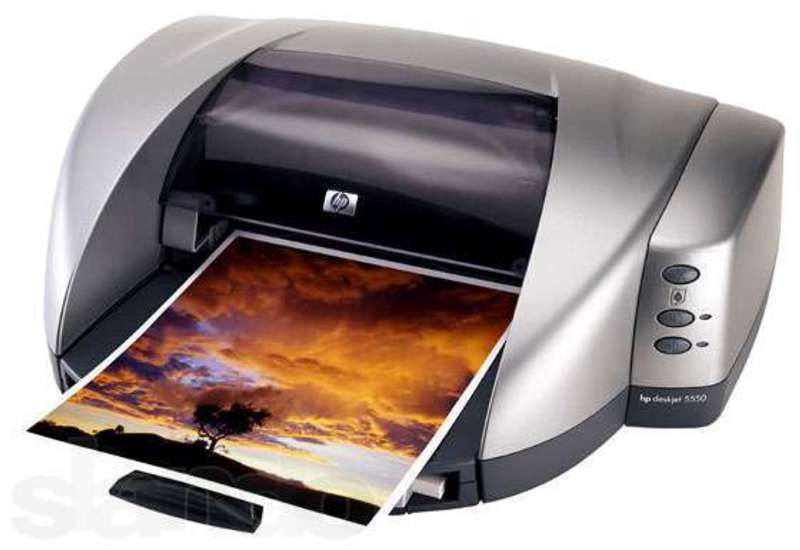 Принтер — это внешнее периферийное устройство компьютера, предназначенное для вывода текстовой или графической информации, хранящейся в компьютере, на твёрдый физический носитель, обычно бумагу, малыми тиражами без создания печатной формы.Разрешающая способность отражается в количестве точек на дюйм (dpi). Для струйных принтеров - 600 dpi, для лазерных – до 1200 dpi.Скорость печати. Для струйных черно-белых принтеров – до 5 листов в минуту, цветных – до 5 минут на 1 лист. Для лазерных моделей среднего класса: черно-белая печать – до 20 страниц в минуту, цветная – до 20 секунд на 1 лист.CanonEpsonHewlett-PackardKonica MinoltaLexmarkOKIPanasonicSamsungTallyGenicomXerox